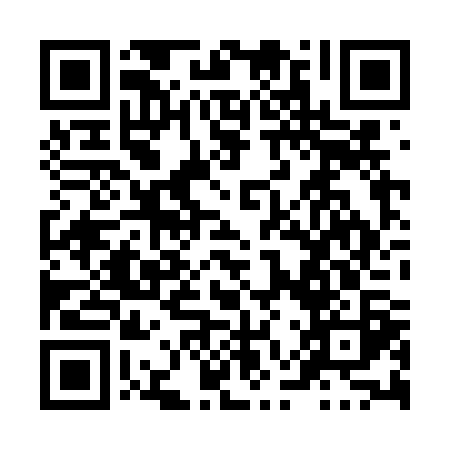 Prayer times for Podravska Moslavina, CroatiaWed 1 May 2024 - Fri 31 May 2024High Latitude Method: NonePrayer Calculation Method: Muslim World LeagueAsar Calculation Method: ShafiPrayer times provided by https://www.salahtimes.comDateDayFajrSunriseDhuhrAsrMaghribIsha1Wed3:355:3512:454:427:569:492Thu3:325:3412:454:437:579:503Fri3:305:3212:454:437:599:524Sat3:285:3112:454:448:009:555Sun3:265:2912:454:448:019:576Mon3:235:2812:454:458:029:597Tue3:215:2612:454:458:0410:018Wed3:195:2512:454:458:0510:039Thu3:175:2412:454:468:0610:0510Fri3:145:2212:454:468:0710:0711Sat3:125:2112:454:478:0910:0912Sun3:105:2012:444:478:1010:1113Mon3:085:1912:444:488:1110:1314Tue3:065:1712:444:488:1210:1515Wed3:035:1612:454:488:1310:1716Thu3:015:1512:454:498:1410:1917Fri2:595:1412:454:498:1610:2118Sat2:575:1312:454:508:1710:2319Sun2:555:1212:454:508:1810:2520Mon2:535:1112:454:508:1910:2721Tue2:515:1012:454:518:2010:2922Wed2:495:0912:454:518:2110:3123Thu2:475:0812:454:528:2210:3324Fri2:455:0712:454:528:2310:3525Sat2:435:0612:454:528:2410:3626Sun2:425:0612:454:538:2510:3827Mon2:405:0512:454:538:2610:4028Tue2:385:0412:454:548:2710:4229Wed2:365:0312:464:548:2810:4430Thu2:355:0312:464:548:2910:4531Fri2:335:0212:464:558:3010:47